  Резюме                                                                                          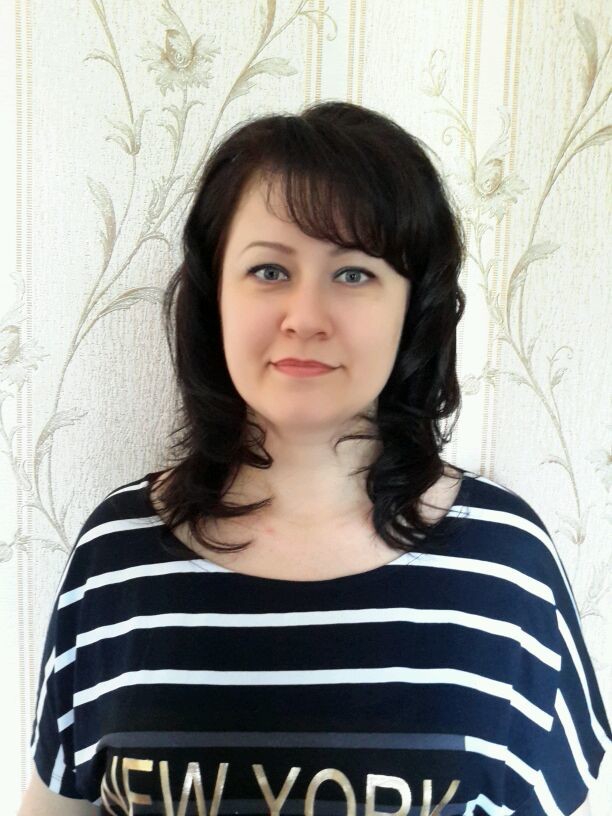 Фамилия Имя Отчество :Дидок Юлия Николаевна 

Личные данные:
Дата рождения:10.01.1981Возраст:34 годаМесто рождения:Г.Тараз,КазахстанСемейное положение:Не замужем, есть 1 ребёнок(14 лет)(статус, дети, их возраст)Адрес: ул.Театральная 5-23Телефон: 87059957754Домашний Телефон: 466564E-mail: bogdanovadidok81@mail.ru
Образование:Полное среднее
Опыт работы: 08.09.1998-24.08.1999 : Кух.рабочий в КТЛ (Казахско-Турецкий лицей)01.12.1999-01.02.2001: Кух.рабочий в сш№3903.02.2004:  Оператор экструдера по производству п/нити ППМ                      в ТОО «ЦАСК»